         КAРАР                                     №   133               ПОСТАНОВЛЕНИЕ       11 ноябрь 2019 й.                                                         11 ноября 2019 г.  Об утверждении основных направлений долговой политики сельского поселения Енгалышевский сельсовет муниципального района Чишминский район на 2020 год и плановый период 2021 и 2022 годовВ целях эффективного управления муниципальным долгом сельского поселения Енгалышевский сельсовет муниципального района Чишминский район Республики Башкортостан, Администрация сельского поселения Енгалышевский сельсовет муниципального района Чишминский район ПОСТАНОВЛЯЕТ:1. Утвердить прилагаемые основные направления долговой политики сельского поселения Енгалышевский сельсовет муниципального района Чишминский район на 2020 год и плановый период 2021 и 2022 годов.2. Разместить настоящее постановление на официальном сайте Администрации сельского поселения Енгалышевский сельсовет.3. Контроль за исполнением настоящего Постановления оставляю за собой.Глава сельского поселенияЕнгалышевский сельсовет:                                                  В.В. ЕрмолаевПриложение                                                                                                                                           к ПостановлениюАдминистрации сельского поселения Енгалышевский сельсовет муниципальногорайона Чишминский район Республики Башкортостанот 11ноября 2019 г. № 133
ОСНОВНЫЕ НАПРАВЛЕНИЯдолговой политики сельского поселения Енгалышевский сельсовет муниципального района Чишминский район Республики Башкортостан на 2020 год и на плановый период 2021 и 2022 годовОбщие положенияДолговая политика сельского поселения Енгалышевский сельсовет муниципального района Чишминский район Республики Башкортостан на 2020 год и плановый период 2021 и 2022 годов (далее - долговая политика сельского поселения) является составной частью бюджетной политики сельского поселения Енгалышевский сельсовет муниципального района Чишминский район Республики Башкортостан и направлена на достижение экономически безопасного уровня муниципального долга.Долговая политика сельского поселения определяет цели, задачи и основные мероприятия по управлению муниципальным долгом сельского поселения на 2020 год и плановый период 2021 и 2022 годов.Долговая политика устанавливает совокупность мероприятий, проводимых администрацией сельского поселения по организации и исполнению своих функций и задач в области долговых обязательств сельского поселения, и определяется текущими особенностями развития сельского поселения.Цели и принципы долговой политики сельского поселенияЦелью долговой политики сельского поселения является эффективное управление муниципальным долгом, направленное на достижение экономически безопасного уровня долга при полном и своевременном исполнении всех обязательств по его погашению и обслуживанию, недопущение увеличения долговой нагрузки при условии сохранения финансовой устойчивости и сбалансированности бюджета сельского поселения.Принципы долговой политики сельского поселения: безусловное исполнение и обслуживание долговых обязательств сельского поселения в условиях любой, в том числе самой неблагоприятной экономической и бюджетной ситуации; оптимизация структуры муниципального долга сельского поселения в целях сокращения расходов на его обслуживание; соблюдение ограничений, установленных Бюджетным кодексом Российской Федерации; доступность информации о муниципальном долге сельского поселения.Основные задачи долговой политики сельского поселенияВ процессе управления муниципальным долгом сельского поселения решаются следующие задачи: поддержание объема муниципального долга сельского поселения на экономически безопасном уровне; оптимизацию структуры муниципального долга сельского поселения по видам и срокам муниципальных заимствований; равномерное распределение во времени объемов погашения долговых заимствований; минимизацию стоимости муниципальных заимствований сельского поселения; выполнение принятых обязательств в полном объеме; обеспечение взаимосвязи принятия решения о заимствованиях с реальными потребностями бюджета сельского поселения в привлечении заемных средств; обеспечение дефицита бюджета сельского поселения на уровне не более 10 процентов от утвержденного общего годового объема доходов бюджета сельского поселения без учета безвозмездных поступлений, с учетом положений статьи 92.1. Бюджетного Кодекса Российской Федерации. сохранение благоприятной кредитной истории сельского поселения как надежного заемщика, безупречно и своевременно выполняющего свои финансовые обязательства, что создает предпосылки для снижения стоимости заимствований и улучшения структуры долга.Основные направления долговой политики сельского поселенияДолговая политика сельского поселения на 2020 год и плановый период 2021 и 2022 годов, как и в предшествующие года будет направлена на:поддержание объема муниципального долга на оптимальном уровне, в рамках которого предполагается установление и исполнение расходных обязательств сельского поселения в пределах полномочий, отнесенных Конституцией Российской Федерации и федеральными законами к полномочиям органов местного самоуправления. минимизация стоимости обслуживания муниципального долга, в рамках которой предполагается: проведение анализа процентных ставок на рынке кредитов в целях минимизации расходов бюджета, предусмотренных на обслуживание муниципального долга. проведение мероприятий, направленных на рост доходной и оптимизацию расходной частей бюджета сельского поселения и приводящих к ликвидации дефицита бюджета и снижению муниципального долга, таких как ограничение действующих расходных обязательств в течение всего периода реализации основных направлений долговой политики, максимальное ограничение принятия новых расходных обязательств, реализация неэффективных и непрофильных активов, концентрация ресурсов на приоритетных социально значимых направлениях с целью достижения наибольшего эффекта, повышение адресности при предоставлении мер социальной поддержки, осуществление мониторинга использования бюджетных ассигнований получателями средств бюджета в целях своевременного принятия решения о сокращении невостребованных бюджетных ассигнований и объема заимствований при исполнении бюджета сельского поселения. равномерное распределение платежей, связанных с погашением и обслуживанием муниципального долга, в рамках которого предполагается: проведение анализа сроков погашения действующих долговых обязательств и выявление пиков платежей в целях обеспечения равномерного распределения платежей, связанных с обслуживанием долга, оптимизация структуры муниципального долга за счет увеличения доли среднесрочных и долгосрочных заимствований в общем объеме долговых обязательств в целях равномерного распределения долговой нагрузки на бюджет сельского поселения.Реализация данных направлений долговой политики будет способствовать снижению долговой нагрузки на бюджет сельского поселения, росту долговой устойчивости бюджета и повышению инвестиционной привлекательности сельского поселения  Енгалышевский сельсовет муниципального района Чишминский район Республики Башкортостан.Баш[ортостан Республика]ыШишм^ районыМУНИЦИПАЛЬ РАЙОНЫныЕНГАЛЫШ ауыл советыауыл биЛ^м^е хакимите452156, Енгалыш  ауылы, Манаева урам, 13тел.:2-84-41, 2-84-42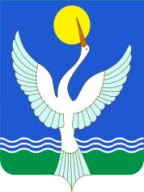 администрацияСЕЛЬСКОГО ПОСЕЛЕНИЯЕнгалышевский сельсоветМУНИЦИПАЛЬНОГО РАЙОНАЧишминскИЙ район       Республика Башкортостан452156, с.Енгалышево,  ул. Манаева, 13тел.: 2-84-41, 2-84-42